МБОУ «Свободно-Дубравская СОШ»ПРОГРАММА ПРОСВЕТИТЕЛЬСКОЙ ДЕЯТЕЛЬНОСТИ ДЛЯ РОДИТЕЛЕЙДОШКОЛЬНОЙ ГРУППЫ «ДУБРАВУШКА»2022-2023 учебный годСодержаниеВВЕДЕНИЕВажнейшим явлением современного этапа развития системы образования в России является повышение роли родителей в организации воспитания и обучения. Это выражено в новом уровне значения семейного воспитания, активизации работы по формированию и развитию родительской компетентности, активном вовлечении родителей в деятельность органов общественно-государственного управления образованием. Статьёй 44 Федерального закона Российской Федерации от 29 декабря 2012 г. № 273-ФЗ «Об образовании в Российской Федерации» зафиксирована главенствующая роль родителей в воспитании и обучении детей. Федеральный государственный образовательный стандарт дошкольного образования (утвержденный приказом Министерства образования и науки Российской Федерации от 17 октября 2013 г. № 1155) предполагает реализацию задачи по обеспечению психолого-педагогической поддержки семьи и повышения компетентности родителей (законных представителей) в вопросах развития и образования, охраны и укрепления здоровья детей. Семья и родители указаны как одни из основных субъектов реализации «Стратегии развития воспитания в Российской Федерации на период до 2025 года» (утверждённой распоряжением Правительства Российской Федерации № 996-р от 29 мая 2015 года), «Концепции развития дополнительного образования детей» (утверждённой распоряжением Правительства Российской Федерации № 1726-р от 04 сентября 2014 года) и иных стратегических документов государства. 29 мая 2017 года был подписан Указ Президента Российской Федерации № 240 «О проведении в Российской Федерации в 2018–2027 гг. Десятилетия детства».Реализация данного Указа, безусловно, раскрывает новые задачи взаимодействия с родителями, диалога семьи и образовательных организаций, вовлечения родителей в управление образовательными организациями.Указом Президента Российской Федерации от 7 мая 2018 года № 204 «О национальных целях и стратегических задачах развития Российской Федерации до 2024 года» заложены основы Национального проекта «Образование». Достижение целей этого национального проекта возможно только в результате консолидации всего общества, государственных и общественных структур, а значит диалога семьи и образовательных организаций, эффективного вовлечения родителей воспитанников в образовательную деятельность. Среди целевых показателей Указа Президента Российской Федерации № 474 от 21 июля 2020 года «О национальных целях развития России до 2030 года» указано «создание условий для воспитания гармонично развитой и социально ответственной личности на основе духовно-нравственных ценностей народов Российской Федерации, исторических и национально-культурных традиций». Достижение этого показателя невозможно представить без заинтересованного, конструктивного участия родителей (законных представителей) в процессах обучения и воспитания детей. Просвещение родителей, содействие формированию и развитию родительских компетенций призвано стать ключевым направлением в развитии системы образования, формирования доверительных и компетентных отношений семьи и образовательных организаций.Одной из важнейших проблем современного российского общества остаётся низкая степень ответственности родителей за воспитание, образование и здоровье детей.Существенным негативным фактором является то, что сегодня активными родителями являются люди, проходившие личностное становление в 90-е годы XX века, которые в силу специфики общественно-политических событий того периода не получилидостаточного опыта семейного воспитания. Поэтому необходимы шаги, направленные на развитие общих родительских компетенций, культуры родительства.ЦЕЛЕВОЙ РАЗДЕЛ1.1 ПОЯСНИТЕЛЬНАЯ ЗАПИСКАСовременная ситуация в сфере воспитания требует создания новой, более эффективной системы социально-педагогического сопровождения семьи, построения новых отношений между институтом семьи и образовательной организацией. Организация такого процесса требует глубокого осмысления сущности изменений, происходящих в обществе, согласования позиций, выработки концепции, принимаемой педагогическим и родительским сообществом. А для этого необходима соответствующая система условий, стимулирующая родителей к собственному педагогическому образованию, повышению педагогической культуры, связанной:с запросами и потребностями развивающейся личности ребёнка;со спецификой процесса его личностного становления и профессионального самоопределения;с опорой на предшествующий опыт родителей и процесс их педагогического просвещения.Педагогическое (образовательное) просвещение родителей в реализации воспитательной функции понимается воспитателями дошкольной группы «Дубравушка» (ДГ) как:система, предоставляющая им ориентационное поле, в котором они осуществляют выбор оптимальных знаний и условий воспитания детей в семье;особый способ деятельности по оказанию педагогической помощи родителям в решении проблем воспитания детей в семье, в преодолении социокультурных и психолого-педагогических проблем, связанных с воспитанием детей;процесс совместного с родителями определения их целей, возможностей и путей достижения желаемых результатов в воспитании собственных детей.Программа просветительской деятельности дошкольной группы «Дубравушка» (далее Программа) разработана для того, чтобы повысить педагогический статус семьи в воспитании ребенка. Программа направлена на активизацию родителей к  совместной работе, обогащение педагогического опыта по воспитанию детей.ЦЕЛЬ И ЗАДАЧИ ПРОСВЕЩЕНИЯ РОДИТЕЛЕЙ (ЗАКОННЫХ ПРЕДСТАВИТЕЛЕЙ) ВОСПИТАННИКОВ дошкольной группы.ЦЕЛЬ: создание информационного социально - психологического пространства, позволяющего формировать и корректировать родительскую позицию, развивать компетенции в сфере воспитания детей, получать знания в области возрастной психологии и педагогики, повышать культурный и образовательный уровень в сфере участия в организации образования.ЗАДАЧИ:познакомить родителей с основами педагогических, психологических и правовых знаний;обеспечить единство воспитательных воздействий дошкольной образовательной организации и семьи;оказать помощь родителям (законным представителям) в воспитании детей, охранеи	укреплении	их	физического	и	психического	здоровья,	в	развитии индивидуальных способностей и необходимой коррекции нарушений их развития;привлечь родителей к активному участию в образовательной деятельности;профилактика семейного неблагополучия и социального сиротства;повышение уровня правовой культуры в области семейного права;пропаганда семейных традиций и ценностей российской семьи.2. ПРИНЦИПЫ ВЗАИМОДЕЙСТВИЯ С РОДИТЕЛЯМИ (ЗАКОННЫМИ ПРЕДСТАВИТЕЛЯМИ) ВОСПИТАННИКОВ В ПРОЦЕССЕ РЕАЛИЗАЦИИ ПРОГРАММЫ:первоочередного права родителей на воспитание детей (родители в первую очередь несут ответственность за развитие, здоровье и благополучие своих детей);достоверности информации (сообщаемая информация должна опираться на научные(медицинские, психологические, педагогические, физиологические, юридические и др.) факты);практикоориентированности информации (информация, рекомендованная родителям, должна быть практикоориентированной, доступной для использования в жизни);взаимного сотрудничества и взаимоуважения (доверительные взаимоотношения педагогов с родителями воспитанников, а также конструктивный поиск решения возникающих проблем воспитания детей);развития (личности, системы отношений личности, процессов в жизнедеятельности).3. ОЖИДАЕМЫЕ РЕЗУЛЬТАТЫ.Для родителей:повышение педагогической компетенции родителей по вопросам воспитания детей;активизация традиционных и внедрение новых форм взаимодействия с семьей;повышение степени участия родителей в воспитательно – образовательной деятельности  (в разработке и отборе программного материала);повышение уровня включения родителей в участии в различных мероприятиях группы Для педагогов:обобщение и распространение опыта работы с семьей;умение	моделировать	взаимодействие	с	семьей,	через	использование разнообразных форм и методов работы.1.4. ЭТАПЫ РЕАЛИЗАЦИИ ПРОГРАММЫ.Организация и проведение мероприятий по Программе осуществляется в три этапа:Этап I «Организационный».Цель: создание условий и подбор средств, ресурсов для эффективной реализации программы (разработка плана деятельности с родителями (законными представителями) воспитанников. На данном этапе:подбор и изучение методической литературы по теме;планируется и подбирается тематика мероприятий с детьми и родителями на основе анкетирования;разрабатываются конспекты мероприятий, индивидуальных консультаций на актуальную тематику;подбираются видеоматериалы, презентации, фотоматериалы;определяются места проведения мероприятий;продумывается техническое оснащение мероприятий;изготавливаются наглядный и раздаточный материалы информационно - просветительской направленности (памятки, буклеты).Этап II «Основной»Цель: реализация программных мероприятий.Этап III «Аналитический»Цель: анализ деятельности специалистов, осуществляющих реализацию программных мероприятий; определение эффективности реализации программы посредством анализа; планирование и корректирование плана мероприятий на следующий год с учетомвыявленных проблем и пожеланий участников.РАЗДЕЛМЕХАНИЗМЫ РЕАЛИЗАЦИИ ПРОГРАММЫ.НАПРАВЛЕНИЯ И ФОРМЫ ПРОСВЕЩЕНИЯ РОДИТЕЛЕЙ (ЗАКОННЫХ ПРЕДСТАВИТЕЛЕЙ) ВОСПИТАННИКОВ.Реализация воспитателями Программы просветительской деятельности родителей основывается на сотрудничестве (общение на равных, где ни одной из сторон взаимодействия не принадлежит привилегия указывать, контролировать, оценивать); взаимодействие (организации совместной деятельности).В основу программы положена модель взаимодействия воспитателя с семьей.Содержание работы с родителями реализуется через разнообразные формы. Главное – донести до родителей знания. Существуют традиционные и нетрадиционные формы общения педагогов с родителями дошкольников, суть которых – обогатить ихпедагогические знания.НАПРАВЛЕНИЯ И ФОРМЫ ВЗАИМОДЕЙСТВИЯ С СЕМЬЯМИ ВОСПИТАННИКОВ ПО РЕАЛИЗАЦИИ ПРОГРАММЫ ПРОСВЕТИТЕЛЬСКОЙ ДЕЯТЕЛЬНОСТИ.ОРГАНИЗАЦИЯ РАБОТЫ С РОДИТЕЛЯМИ (ЗАКОННЫМИ ПРЕДСТАВИТЕЛЯМИ) ВОСПИТАННИКОВ 2022 – 2023 УЧЕБНЫЙ ГОДЦель: создание благоприятных условий для совместной деятельности дошкольного учреждения с семьями воспитанников, повышение педагогической компетенции родителей по вопросам воспитания детей.ОРГАНИЗАЦИЯ РАБОТЫ дошкольной группы «Дубравушка» МБОУ   «СВОБОДНО-ДУБРАВСКАЯ СОШ « С СЕМЬЯМИ «СОЦИАЛЬНОГО РИСКА»Цель: формирование комплексной системы психолого - педагогической поддержки семьи, находящейся в «группе риска» в условиях ДОО, совершенствовать деятельность педагогического коллектива ДООпо оказанию помощи детям семей, находящихся в социально опасном положении, профилактика семейного неблагополучия и социального сиротства.Методы работы с неблагополучными семьями:наблюдение за работой воспитателя с родителями при посещении семей, в детском саду;анкетирование родителей;составление актов обследований неблагополучных семей, стоящих на учете.индивидуальные консультации неблагополучных семей при посещении педагогом;разработка рекомендаций для родителей в вопросах воспитания и развития детей (эмоционально-волевая сфера, роста личности, девиантного поведения, внутрисемейных отношений);профилактика асоциального поведения, пьянства, наркомании и т.д.педагогическое сопровождение детей, выявленных из неблагополучных семей в условиях ДОУ.ПЛАН РАБОТЫ С СЕМЬЯМИ «СОЦИАЛЬНОГО РИСКА» 2022 – 2023 УЧЕБНЫЙ ГОДУСЛОВИЯ ДЛЯ РЕАЛИЗАЦИИ ПРОГРАММЫ.КАДРОВЫЕ УСЛОВИЯ: дошкольная группа «Дубравушка» МБОУ «Свободно-Дубравская СОШ» укомплектована педагогическими кадрами: 2– младшие воспитатели, 1 специалист(воспитатель), музыкальный руководитель, учитель-логопед). Имеет первую квалификационную категорию - 1 чел. ИНФОРМАЦИОННЫЕ УСЛОВИЯ: официальный сайт МБОУ «Свободно-Дубравская СОШ»,  http://svobodnaia-dubrava-soch.obr57.ruМАТЕРИАЛЬНО – ТЕХНИЧЕСКОЕ ОБЕСПЕЧЕНИЕ не выдвигает особых требований к реализации Программы, так как предполагает использование в основном интеллектуального ресурса.Педагогический коллектив при реализации Программы успешно использует интернет- ресурсы, зарегистрированы в профессиональных сообществах, где общаются с коллегами, имеют возможность обогатить свои знания по  работе с родителями воспитанников, представить и свой собственный опыт.ПРИЛОЖЕНИЯПриложение 1Анкета «Выявление образовательных потребностей родителей»Выявление образовательных потребностей, интересов родителей – одна из актуальных задач, стоящих перед педагогическим коллективом дошкольной образовательной организации. Цель использования данной анкеты – определить образовательные потребности родителей, возможные трудности в воспитании ребенка, дефициты в структуре родительской компетентности, предпочитаемые формы сотрудничества.АнкетаУважаемые родители! Пожалуйста, прочтите вопросы и подчеркните один или несколько вариантов ответов, которые соответствуют Вашему мнению. Если такого ответа нет,допишите его. Заранее благодарим Вас за сотруд-ничество!Ваши ФИО  	 Фамилия, имя ребенка  		 Возраст ребенка  	 Что для Вас является главным, наиболее значимым в воспитании ребенка? Здоровье и физическое развитие.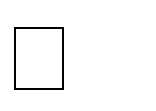 Развитие нравственных качеств.Развитие интеллектуальных способностей. Развитие художественных способностей. Развитие речи и навыков общения у ребенка. Раннее обучение ребенка письму, чтению.Другое  	С какими специалистами ДОО Вы бы хотели встретиться на групповых мероприятиях? Педагог-психолог.Учитель-логопед.Музыкальный руководитель. Инструктор по физической культуре. Медицинский работник.Старший воспитатель.Какой вид помощи Вы бы хотели получить от педагогов и специалистов детского сада? Информационная поддержка (об особенностях развития ребенка, услуги ДОО,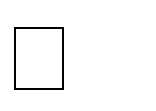 возможность получения помощи ребенку с ОВЗ и др.).Диагностика развития ребенка. Консультация по проблеме.Психологическая поддержка.Другое  	Какие формы сотрудничества с педагогами ДОО Вы предпочитаете?Родительские собрания, лекции, групповые дискуссии, тематические консультации, дни открытых дверей.Индивидуальные беседы и консультации. Информационные буклеты, газеты, книги.Мастер-классы, семинары-практикумы, творческие мастерские. Родительские клубы, гостиные (литературные музыкальные игро-вые и др.). Выставки творческих работ, семейных коллекций и т.п.Маршрут выходного дня (совместное посещение библиотеки, музе-ев, выставок, городских мероприятий и пр.).Дистанционные формы, в том числе с использованием сети Интер-нет (электронная почта, группа «ВКонтакте», Viber и др.).Другие  	Какую информацию Вы бы хотели получать от педагогов?О целях и задачах воспитания на различных этапах развития ребенка.Об образовательных программах для детей дошкольного возраста. О современных методах развития ребенка.Об эффективных методах и приемах воспитания детей. О дополнительных услугах ДОО.О питании детей.О психофизических особенностях ребенка. Об успехах ребенка.Об организации жизни ребенка в семье.Об организации досуга, семейных праздников.Другое  	В каком виде деятельности Вы могли бы принять участие в организации педагогического процесса в детском саду?Участие в родительском комитете.Помощь воспитателю в организации экскурсий и походов.Помощь педагогам в оформлении участка, групповых помещений, музыкального зала.Организация совместных занятий с детьми по определенным видам деятельности (мастер-класс, чтение художественной литературы, театрализация, рассказ о профессии и т.п.).Другое  	Что, по Вашему мнению, нужно сделать для улучшения организации воспитания детей в нашем детском саду?Приложение 2 Анкета «Удовлетворенность родителей работой ДОУ и оценка качестваобразования»Здравствуйте, уважаемые родители! Вашему вниманию предлагается анкета, разработанная для оценки деятельности ДОУ и реализуемых образовательных программ.Вам предлагается прочитать утверждения и оценить степень согласия с ними.Цель: изучение мнения родителей (законных представителей) о качестве оказания образовательных услуг и удовлетворенности работой ДОУ.Вы можете добавить комментарии и предложения по работе детского сада.Благодарим за участие!Приложение 3 Примерные темы бесед, консультаций, тематических папокдля родителей воспитанников раннего и дошкольного возраста Группа раннего возраста (2–3 года)Воспитание самостоятельности у детей второго-третьего года жизни.Какие игры можно организовать с ребенком дома?Как научить ребенка вступать в контакт со взрослыми и детьми?Какие требования можно и нужно предъявлять к ребенку?Пути формирования здоровья малыша.Приобщение ребенка к искусству – с чего начинать?Особенности нервной системы малышей и их учет в процессе воспитания.Как бороться с капризами?Особенности речевого развития детей третьего года жизни.Кризис 3 лет: стратегия и тактика взаимодействия с ребенком.Группа младшего возраста (3–4 года)Как провести выходной день с маленьким ребенком?Праздники в семье.Домашние питомцы и ребенок.Какие игрушки нужно покупать ребенку?Упрямство – это формирующаяся воля?Имеют ли родители право на гнев?Телевизор – друг или враг?Если ребенок плохо ест.Способы реагирования на негативные поступки детей.Роль папы в воспитании ребенка.Средняя группа (4–5 лет)Формирование навыка самообслуживания детей 4–5 лет.Способы развития у детей любознательности.Особенности развития речи 4-летних детей.Значение и приемы развития мелкой моторики рук.Гигиена зрения.Речевой этикет в жизни семьи.Правила предъявления требований к ребенку.Страхи в жизни ребенка.Темперамент и поведение.Фантазия и ложь: где граница?Речевые игры с дошкольниками.Старшая группа (5–6 лет)Экспериментирование как способ исследования окружающего.Общение ребенка со сверстниками.Формирование экологического сознания ребенка.Развитие интеллектуальных способностей ребенка 5–6 лет.Особенности формирования здорового образа жизни у старшего дошкольника.Как приобщить ребенка к труду?Патриотическое воспитание ребенка.Ребенок и книга.Роль семьи в эстетическом воспитании ребенка.Произвольность ребенка и способы ее развития.Подготовительная к школе группа (6–7 лет)Способы организации домашнего театра.Формирование правильной осанки у ребенка.Как развивать творческое воображение у ребенка?Слагаемые готовности к обучению в школе.Нравственные нормы в жизни ребенка.Кризис 7 лет: признаки и тактика поведения родителей.Игра как средство подготовки к школе.Место музыки в жизни ребенка.Воспитание усидчивости у детей.Воспитание ответственности у старших дошкольников.Приложение 4Литература для родителей детей раннего и дошкольного возраста Алексеева Е.Е. Психологические проблемы детей дошкольного возраста. – СПб: Речь, 2006. – 224 с.Баканова Е.С. Современные родители. Как мы на самом деле учим и воспитываем детей. – М.: Редкая птица, 2018. – 136 с.Баркан А. Как правильно воспитывать ребенка. Что делать родителям. – М.: АСТ, Астрель, 2010. – 286 с.Быкова А.А. Как подружить детей с эмоциями. Советы «ленивой ма-мы». – М.: Бомбора, 2018. – 70 с.Василькина Ю.К. Что делать, если ребенок не хочет в детский сад. – М.: Эксмо-Пресс, 2013. – 80 с.Воспитание малыша в семье от рождения до трех лет: Советы пси-холога / Е.О. Смирнова, Н.Н. Авдеева, Л.Н. Галигузова, А.О. Дробинская,Т.В. Ермолова, С.Ю. Мещерякова. – М.: АРКТИ, 2004. – 160 с.Гиппенрейтер Ю.Б. Общаться с ребенком. Как? – М.: АСТ, Астрель, Харвест, 2008. – 214 с.Гиппенрейтер Ю. Б. Чудеса активного слушания. – М.: Издательство АСТ, 2019. – 192 с.Гончарук Е.В. Как предотвращать капризы и справляться с истери-ками. Практическое руководство для родителей. – М.: КТК Галактика, 2020. – 170 с.Кузьмина М.В. Юридический справочник для родителей. – М.: АСТ, 2016. – 120 с. Млодик И.Ю. Метаморфозы родительской любви, или Как воспитывать, но не калечить. – М.: Генезис, 2017. – 160 с.Петрановская Л.В. Большая книга про вас и вашего ребенка. – М.: Из-дательство АСТ, 2017. – 360 с. Петрановская Л.В. Что делать, если... – М.: Издательство АСТ, 2020. – 288 с. Филоненко Е.Н. Большая книга родителей будущих первоклассников. – М.: Издательство АСТ, 2018. – 220 с.Приложение 6Интернет-ресурсы просветительской направленности для родителей. https://www.ya-roditel.ru/ – Портал «Я – родитель» для ответственных родителей и всех, кто хочет ими стать (создан Фондом поддержки детей, находящихся в трудной жизненной ситуации). Портал включает многочисленные консультации от специалистов для родите- лей, полезные подборки (информация о службах психологической помощи, по- знавательные блоги и передачи для детей, информация о семейном устройстве детей- сирот, финансовая грамотность семьи, видеоуроки).https://nra-russia.ru/ – Национальная родительская ассоциация. Портал, созданный с целью обеспечить эффективное сотрудничество обще-ственных и государственных структур, участие в формировании политики в интересах семей, защиту интересов семей с детьми, материнства, отцовства, профилактики социального сиротства. https://ruroditel.ru/ – онлайн центр информационной поддержки родителей (создан Национальной родительской ассоциацией совместно с Министер-ством образования и науки РФ) .Портал включает следующие разделы: консультации и советы родителям (в об-ластипедагогики, психологии, семейного права, информационной безопасности, помощь детям в ситуациях, угрожающим жизни и здоровью), центры и программы родительского просвещения, конкурсы для родителей.https://растимдетей.рф/– Навигатор для современных родителей. Федеральный портал информационно-просветительской поддержки родителей (создан в рамках реализации Национального проекта «Образование») Портал размещает актуальную информацию для родителей детей различных возрастных групп (от младенчества до подросткового возраста). Особое внимание уделяется поддержке родителей, воспитывающих детей с ограниченными возможностями здоровья (представленаинформация об особенностях развития детей с ОВЗ, службах ранней помощи, особенностях организации образования детей с ОВЗ, психолого-педагогическому сопровождению ребенка и семьи).ВведениеIЦелевой раздел1.1.Пояснительная записка. Цель и задачи просвещения родителей (законныхпредставителей) воспитанников группы.1.2Принципы взаимодействия с родителями (законными представителями)воспитанников дошкольной группы в процессе реализации Программы1.3Ожидаемые результаты реализации Программы1.4Этапы реализации ПрограммыIIРаздел. Механизмы реализации Программы2.1Направления и формы просвещения родителей (законных представителей)воспитанников дошкольной группы2.2Организация работы с родителями (законными представителями) воспитанников 2022– 2023 учебный год2.3Организация работы  с семьями «Социального риска»2.4Условия реализации ПрограммыПриложения1.	Анкета «Выявление образовательных потребностей родителей»2. Анкета «Удовлетворенность родителей работой дошкольной группы и оценка качестваобразования»3. Примерные темы бесед, консультаций, тематических папок для родителей воспитанников 4. Литература для родителей детей 5.Интернет-ресурсы просветительской направленности для родителей.ИНФОРМАЦИООНО - АНАЛИТИЧЕСКОЕ НАПРАВЛЕНИЕ И ФОРМЫ ВЗАИМОДЕЙСТВИЯИНФОРМАЦИООНО - АНАЛИТИЧЕСКОЕ НАПРАВЛЕНИЕ И ФОРМЫ ВЗАИМОДЕЙСТВИЯЦель: сбор обработка и использование данных о семье каждого воспитанника, об общекультурном уровне родителей, о наличии у них необходимых педагогических знаний, об отношении в семье к ребенку, о запросах, интересах и потребностях родителей в психолого-педагогической информации. Только на аналитической основе возможно осуществление индивидуального, личностно-ориентированного подхода к ребенку в условиях дошкольного учреждения, повышение эффективности образовательной работы сдетьми и построение грамотного общения с их родителями.Цель: сбор обработка и использование данных о семье каждого воспитанника, об общекультурном уровне родителей, о наличии у них необходимых педагогических знаний, об отношении в семье к ребенку, о запросах, интересах и потребностях родителей в психолого-педагогической информации. Только на аналитической основе возможно осуществление индивидуального, личностно-ориентированного подхода к ребенку в условиях дошкольного учреждения, повышение эффективности образовательной работы сдетьми и построение грамотного общения с их родителями.АнкетированиеИспользуется с целью изучения семьи, выяснения образовательных потребностей родителей, установления контакта с ее членами, для согласованиявоспитательных воздействий на ребенкаОпросМетод сбора первичной информации, основанный на непосредственном (беседа, интервью) или опосредованном (анкета) социально- психологическом взаимодействии исследователя и опрашиваемого. Источником информации в данном случае служитсловесное или письменное суждение человекаИнтервью и беседаПозволяют получить исследователю ту информацию, которая заложена в словесных сообщениях опрашиваемых. Содержание беседы должно быть лаконичное, значимое для родителей, преподноситься таким образом, чтобы побудить собеседников к высказываниям. Педагог должен уметь не только говорить, но и слушать родителей, выражать свою заинтересованность, доброжелательность. Рекомендуется при проведении беседы выбирать наиболее подходящие условия, начинать ее с нейтральных вопросов, затем переходить к непосредственно главным темам.Информационная корзина (тетрадь)Цель данной формы вовлечение родителей в воспитательно-образовательный процесс: родителями заносятся пожелания относительно качества исполнения	функциональных	обязанностей специалистами, воспитателями и персоналом, находящимся в непосредственном контакте с детьми; пожелания		относительно		обеспечения образовательного процесса, пожелания о полученииинформации того, или иного содержания.ПОЗНАВАТЕЛЬНОЕ НАПРАВЛЕНИЕ И ФОРМЫ ВЗАИМОДЕЙСТВИЯПОЗНАВАТЕЛЬНОЕ НАПРАВЛЕНИЕ И ФОРМЫ ВЗАИМОДЕЙСТВИЯЦель: повышение психолого-педагогической культуры родителей. Обогащение родителей знаниями в вопросах воспитания детей дошкольного возраста, обучение родителей методам и приемам взаимодействия с ребенком, повышение педагогической компетенции.Цель: повышение психолого-педагогической культуры родителей. Обогащение родителей знаниями в вопросах воспитания детей дошкольного возраста, обучение родителей методам и приемам взаимодействия с ребенком, повышение педагогической компетенции.КонсультированиеФормирование у родителей «воспитательной компетентности» через расширение круга педагогических представлений и знаний; привлечение родителей к конкретным мероприятиям с их ребенком в качестве активного участника воспитательно- образовательного процесса.Формы проведения консультаций:квалифицированное сообщение специалиста с последующим обсуждением;обсуждение статьи, заранее прочитанной всеми приглашенными на консультацию;практическое консультирование по обучению родителей совместным формам деятельности с детьми, носящее воспитательно-обучающую направленность (пальчиковая гимнастика, игры с предметами и др).Семинары-практикумыДанная форма способствует повышению уровня родительской компетенции, обучению приемам воспитательно-педагогической работы с ребенком. Методы работы:демонстрация фрагментов занятий, комментирование их содержания;совместная деятельность с детьми;игры-тренинги.Имеет две части: теоретическую и практическую.Общие родительские собранияГлавной целью собрания является координация действий родительской общественности и педагогического коллектива по вопросам образования,воспитания, оздоровления и развития детейГрупповые родительские собранияДейственная форма взаимодействия воспитателей с коллективом родителей, форма организованного ознакомления их с задачами, содержанием	и методами	воспитания	детей определенного возраста в условиях детского сада и семьиСемейная гостинаяПроводится с целью сплочения родителей и детского коллектива, тем самым оптимизируются детско-родительские отношения; помогает по-новомураскрыть внутренний мир детей, улучшить эмоциональный контакт между родителями и детьмиДень открытых дверейДает возможность познакомить родителей с ДОУ, его	традициями, правилами, особенностями образовательной	работы,	заинтересовать	ею	ипривлечь их к участию.Дает возможность познакомить родителей с ДОУ, его	традициями, правилами, особенностями образовательной	работы,	заинтересовать	ею	ипривлечь их к участию.ДОСУГОВОЕ НАПРАВЛЕНИЕ И ФОРМЫ ВЗАИМОДЕЙСТВИЯДОСУГОВОЕ НАПРАВЛЕНИЕ И ФОРМЫ ВЗАИМОДЕЙСТВИЯДОСУГОВОЕ НАПРАВЛЕНИЕ И ФОРМЫ ВЗАИМОДЕЙСТВИЯЦель: установление теплых неформальных отношений между педагогами иродителями, а также более доверительных отношений между родителями и детьмиЦель: установление теплых неформальных отношений между педагогами иродителями, а также более доверительных отношений между родителями и детьмиЦель: установление теплых неформальных отношений между педагогами иродителями, а также более доверительных отношений между родителями и детьмиПраздники,	утренники, мероприятия	(концерты,соревнования, спортивные досуги)Помогают создать эмоциональный комфорт в группе,	сблизить	участников	педагогическогопроцессаПомогают создать эмоциональный комфорт в группе,	сблизить	участников	педагогическогопроцессаВыставки работ родителей и детейДемонстрируют	результаты	совместнойдеятельности родителей и детейДемонстрируют	результаты	совместнойдеятельности родителей и детейНАГЛЯДНО-ИНФОРМАЦИОННОЕ НАПРАВЛЕНИЕ И ФОРМЫ ВЗАИМОДЕЙСТВИЯНАГЛЯДНО-ИНФОРМАЦИОННОЕ НАПРАВЛЕНИЕ И ФОРМЫ ВЗАИМОДЕЙСТВИЯНАГЛЯДНО-ИНФОРМАЦИОННОЕ НАПРАВЛЕНИЕ И ФОРМЫ ВЗАИМОДЕЙСТВИЯЦель: информирование родителей о предстоящей деятельности детей, о результатах работы; педагогическое просвещение родителей. Наглядно-информационное направление дает возможность донести до родителей любую информацию в доступной форме, напомнитьтактично о родительских обязанностях и ответственности.Цель: информирование родителей о предстоящей деятельности детей, о результатах работы; педагогическое просвещение родителей. Наглядно-информационное направление дает возможность донести до родителей любую информацию в доступной форме, напомнитьтактично о родительских обязанностях и ответственности.Цель: информирование родителей о предстоящей деятельности детей, о результатах работы; педагогическое просвещение родителей. Наглядно-информационное направление дает возможность донести до родителей любую информацию в доступной форме, напомнитьтактично о родительских обязанностях и ответственности.Информационно – ознакомительныеИнформационно – ознакомительныеНаправлены на ознакомление родителей с дошкольным учреждением, особенностями его работы, с педагогами, занимающимися воспитанием детей: информационные стенды; родительские уголки групп (информация в родительском уголке:режим дня, меню, сведения об учреждении;папки-передвижки;стенд с фото «вот как мы живем»;консультации для родителей (ответы на вопросы родителей);доска достижений и деятельности детей (рисование, лепка);библиотека – передвижка (подбор педагогической литературы по запросу родителей); официальный сайт ДОУ; социальная сеть ВКонтакте.Информационно - просветительскиеИнформационно - просветительскиеНаправлены на обогащение знаний родителей об особенностях развития и воспитания детей дошкольного возраста:родительский клуб, мастер – классы, игры - тренинги;-средства социальной рекламы (видеоролики, буклеты, памятки),объявления; консультации по различным вопросам;- применение интернет-ресурсов (официальный сайт ДОУ, социальная сеть ВКонтакте, мессенджеры WhatsApp, электронная почта и др.);Содержание деятельностиСрокиОтветственныйОформление материаловЗаключение родительских договоровОзнакомление родителей с документацией ДОУпостоянновоспитательРодительские договоры1. Анкетирование «Выявление образовательных потребностей родителей»сентябрь воспитатель,мл.воспитательСправка2. Общее родительское собрание«Основные направления работы на новый учебный год»октябрь        воспитательПротокол собрания«День открытых дверей»экскурсия по ДОУ;спрашивайте – отвечаем (ответы на вопросы родителей);просмотр ООД в группахапрельВоспитатель, мл. воспитательПодготовка информационных,методических материалов дляпроведения Дня открытых дверей4. Родительские собрания в группе по актуальным темам всестороннего развития детей и организации работы с детьми в ДОУ.по плану воспитателей(каждый квартал)ВоспитательКонсультационныйматериал, анкеты для родителей5. Общее родительское собрание для родителей, будущих первоклассниковянварь Мл.воспитатель, воспитательПротокол собрания6. Общее родительское собрание«Результаты выполнения ООП ДО ДОУ»май воспитательПротокол собрания7. Оформление наглядно -информационных материалов в родительском уголке и на  стендах , информирование родителей на сайте МБОУ «Свободно-Дубравская СОШ»в течение годавоспитателиОформление наглядно -информационных материалов7. Индивидуальные беседы родителями; консультирование и анкетирование потекущим вопросам.в течение года Мл.воспитатель ,воспитательРазработка консультаций по запросу родителей,подготовка анкет8. Выставки детско – родительских творческих работ: «Осенние фантазии»;«Кукла в национальном костюме»,«Мастерская Деда Мороза»; «Кукла в военной форме» (конкурс, посвященный 23 февраля); «Этих дней не смолкнет слава» идр.в течение годаМл. воспитатель воспитательоформление выставочной зоны 9.Помощь родителей учреждению:участие в субботниках,привлечение родителей благоустройству.Участие родителей в подготовке и проведении совместных праздников, развлечений, проектов, акцийв течение годавоспитатели№МероприятиеДатапроведенияОтветственный1Сбор сведений о составе семьи (полные, неполные, многодетные)сентябрьВоспитатели2Выявление неблагополучных семейсентябрьВоспитатели3Ежедневный осмотр и беседас детьми из неблагополучных семей.ежедневно          Воспитатели4Обновление банка данных о неблагополучных семьях1 раз в кварталВоспитатели5Консультирование родителей и детей из неблагополучных семейв течение года         Воспитатели6Консультации для родителей:«Азбука внутрисемейныхотношений», «Родителям о правах ребенка», «Неполная семья – не приговор», «Жестокое обращение с детьми»,«Ваши вредные привычки убивают вашего ребенка»в течение годаВоспитатели8Разработка и распространениепамяток для родителей, оформление стендовой информации «Права детей»в течение годаМл. воспитатель, воспитатель9Рейды в неблагополучные семьив течение годаМл. воспитатель, воспитатель10Ведение картотеки неблагополучных семейв течение годаВоспитатели11Сотрудничество с органами опеки, ОВДв течение годавоспитатели12Анализ работы за годмайВоспитателиI. Обеспеченность и благоустройство образовательного учрежденияI. Обеспеченность и благоустройство образовательного учрежденияI. Обеспеченность и благоустройство образовательного учрежденияI. Обеспеченность и благоустройство образовательного учрежденияI. Обеспеченность и благоустройство образовательного учрежденияI. Обеспеченность и благоустройство образовательного учрежденияI. Обеспеченность и благоустройство образовательного учреждения5баллов4балла3балла2балла1 баллЗатрудняюсь ответитьКакова, на Ваш взгляд, обеспеченностьдошкольного учреждения дидактическим оборудованием и наглядными пособиями для проведения занятий (например, схемы, карты,доски, интерактивные доски, аудио- и видеоКаковы санитарно-гигиенические условия в дошкольном учреждении (освещение, тепловой режим, чистота)Оцените обеспеченность мебельюОцените благоустройство территории детского дошкольного учрежденияII. Оцените, насколько Вас устраивает в детском дошкольном учреждении:II. Оцените, насколько Вас устраивает в детском дошкольном учреждении:II. Оцените, насколько Вас устраивает в детском дошкольном учреждении:II. Оцените, насколько Вас устраивает в детском дошкольном учреждении:II. Оцените, насколько Вас устраивает в детском дошкольном учреждении:II. Оцените, насколько Вас устраивает в детском дошкольном учреждении:II. Оцените, насколько Вас устраивает в детском дошкольном учреждении:- медицинское обслуживание- организация питания- соблюдение безопасности пребывания ребенка в дошкольном учреждении- организация охраны детского дошкольного учрежденияIII. Оцените, насколько Вы удовлетворены:III. Оцените, насколько Вы удовлетворены:III. Оцените, насколько Вы удовлетворены:III. Оцените, насколько Вы удовлетворены:III. Оцените, насколько Вы удовлетворены:III. Оцените, насколько Вы удовлетворены:III. Оцените, насколько Вы удовлетворены:- решениями, принятыми администрацией дошкольного учреждения, педагогами, при обращении к ним с вопросами по обучению Вашего ребенка?- компетентностью работников дошкольного учреждения при решении Ваших вопросов?IV. Что из перечисленного требует обновления, улучшения:IV. Что из перечисленного требует обновления, улучшения:IV. Что из перечисленного требует обновления, улучшения:IV. Что из перечисленного требует обновления, улучшения:IV. Что из перечисленного требует обновления, улучшения:IV. Что из перечисленного требует обновления, улучшения:IV. Что из перечисленного требует обновления, улучшения:- обеспеченность дидактическимоборудованием и наглядными пособиями;- обеспеченность мебелью- благоустройство территории- улучшение питания- организация общих родительских собраний- организация дополнительного образованияV. Качество образования для Вас это –V. Качество образования для Вас это –V. Качество образования для Вас это –V. Качество образования для Вас это –V. Качество образования для Вас это –V. Качество образования для Вас это –V. Качество образования для Вас это –получение фундаментальных знанийполучение знаний, являющихся основой личностного развитияполучение знаний, необходимых для продолжения обучения в школехорошие организационные условия образовательного процессавнедрение в учебный процесс новых образовательных технологийвысокий уровень профессионализма кадрового состава детского дошкольного учрежденияVI. Как Вы считаете, соответствует ли содержание и уровень занятий в Вашем детском дошкольном учреждении требованиям времени?VI. Как Вы считаете, соответствует ли содержание и уровень занятий в Вашем детском дошкольном учреждении требованиям времени?VI. Как Вы считаете, соответствует ли содержание и уровень занятий в Вашем детском дошкольном учреждении требованиям времени?VI. Как Вы считаете, соответствует ли содержание и уровень занятий в Вашем детском дошкольном учреждении требованиям времени?VI. Как Вы считаете, соответствует ли содержание и уровень занятий в Вашем детском дошкольном учреждении требованиям времени?VI. Как Вы считаете, соответствует ли содержание и уровень занятий в Вашем детском дошкольном учреждении требованиям времени?VI. Как Вы считаете, соответствует ли содержание и уровень занятий в Вашем детском дошкольном учреждении требованиям времени?полностью соответствуетв основном соответствуетчастично соответствуетв целом соответствуетзатрудняюсь ответитьVII. Удовлетворяет ли Вас качество занятий в детском дошкольном учрежденииVII. Удовлетворяет ли Вас качество занятий в детском дошкольном учрежденииVII. Удовлетворяет ли Вас качество занятий в детском дошкольном учрежденииVII. Удовлетворяет ли Вас качество занятий в детском дошкольном учрежденииVII. Удовлетворяет ли Вас качество занятий в детском дошкольном учрежденииVII. Удовлетворяет ли Вас качество занятий в детском дошкольном учрежденииVII. Удовлетворяет ли Вас качество занятий в детском дошкольном учрежденииДаНетVIII. Каков характер взаимоотношений Вашего сына (дочери) с педагогами:VIII. Каков характер взаимоотношений Вашего сына (дочери) с педагогами:хорошие отношения со всеми педагогамихорошие отношения только с некоторымиотношения носят теплый, неформальныйбезразличные отношениячаще всего отношения носят конфликтныйзатрудняюсь ответитьIX. Какие взаимоотношения, на Ваш взгляд, преобладают между воспитанниками в Вашейгруппе:IX. Какие взаимоотношения, на Ваш взгляд, преобладают между воспитанниками в Вашейгруппе:доброжелательные, дружескиебезразличные, каждый сам по себенатянутые, конфликтныезатрудняюсь ответитьХ. Какова на Ваш взгляд нагрузка в дошкольном учреждении:Х. Какова на Ваш взгляд нагрузка в дошкольном учреждении:невыполнимаяочень высокаявысокая, но выполнимаянормальная, допустимаянизкаяXI. Как бы Вы оценили качество образования, которое дает Вашему ребенку дошкольное учреждение сегодня:XI. Как бы Вы оценили качество образования, которое дает Вашему ребенку дошкольное учреждение сегодня:отличноехорошееудовлетворительноенеудовлетворительноезатрудняюсь ответитьXII. Оцените по трехбалльной шкале возможность получения информации, предоставляемой дошкольным учреждением:XII. Оцените по трехбалльной шкале возможность получения информации, предоставляемой дошкольным учреждением:хороший уровень (3 балла)удовлетворительный уровень (2 балла)неудовлетворительный уровень (1 балл)XIII. Выберите наиболее используемые Вами способы получения информации:XIII. Выберите наиболее используемые Вами способы получения информации:личные встречи с педагогамиродительские собрания в группе и общеродительские собранияинформационные стенды и информационные доски в дошкольном учрежденииежегодный публичный доклад о деятельности детского дошкольного учрежденияобщение с другими родителямииз общения со своим ребенкомиз общения с друзьями, приятелями Вашего ребенка, которые посещают детский садсайтдругойXIV. Пользуетесь ли Вы сайтом дошкольного учреждения?XIV. Пользуетесь ли Вы сайтом дошкольного учреждения?ДаНетXV. Удовлетворяет ли Вас составленный дошкольным учреждением график работы с посетителями?XV. Удовлетворяет ли Вас составленный дошкольным учреждением график работы с посетителями?ДаНетС графиком не знакомXVI. Знакомы ли Вы с работой органов управления детского сада?XVI. Знакомы ли Вы с работой органов управления детского сада?ДаНет